27.06.2022г.№ 33                                                                                   с.Жана-АулПОСТАНОВЛЕНИЕО внесении изменений и дополнений в «Положение о порядке Ведения муниципальной долговой книги муниципального образования «Казахского сельского поселения»»          В соответствии с Федеральным законом от 26.03.2022г. №65-ФЗ  «О внесении изменений в Бюджетный кодекс Российской Федерации», постановляю:    Внести следующие изменения и дополнения в  Положение о порядке ведения муниципальной долговой книги муниципального образования «Казахского сельского поселения» утвержденного Постановлением от 26.06.2017г. №12 (с изм. от 09.04.2018г. №3, изм. от 03.06.2019г№23,изм. от 08.07.2020№29): Пунк 8 дополнить:а) абзацем следующего содержания:Информация о долговых обязательсьвах по муниципальным гарантиям вносится в долговую книгу в срок, не превышающий пяти рабочих дней с момента получения о фактическом возникновении (увеличении) или прекращении (уменьшении) обязательств принципала обеспеченных муниципальной гарантией возникновения соответствующего обязательства.б)абзац второй:Обязательства из муниципальной гарантий, включаются в состав муниципального долга обязательств, обеспеченных муниципальной гарантией, но не более суммы соответствующей гарантии.2. Данное постановление вступает в силу со дня его подписания. И.о.главы 	Казахского сельского поселения           ____________    А.З.БакытоваГлава администрации	Казахского сельского поселения              ____________    Т.О.Муктасыров/Главный бухгалтер                                     _____________ Ш.Ж.Абельгазинова/РЕСПУБЛИКА АЛТАЙКОШ-АГАЧСКИЙ РАЙОН МУНИЦИПАЛЬНОЕ ОБРАЗОВАНИЕКАЗАХСКОЕ СЕЛЬСКОЕ ПОСЕЛЕНИЕ 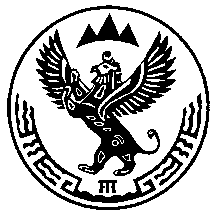 АЛТАЙ РЕСПУБЛИКА КОШ- АГАШ АЙМАК  КАЗАХ МУНИЦИПАЛТÖЗÖЛМÖЗИНИН JУРТ  JЕЕЗИ ПОСЕЛЕНИЕИсполнение долгового обязательства с началаотчетного периодаИсполнение долгового обязательства с началаотчетного периодаИсполнение долгового обязательства с началаотчетного периодаИсполнение долгового обязательства с началаотчетного периодаИсполнение долгового обязательства с началаотчетного периодаОбъем долгового обязательства на конец отчетного периода(года)Объем долгового обязательства на конец отчетного периода(года)Объем долгового обязательства на конец отчетного периода(года)Объем долгового обязательства на конец отчетного периода(года)Иные сведения,касающиесяусловий исполнения долгового обязательстваДата, основнойдолгПроценты,купонный доходКомиссияПени,штрафыДата,основной долгДата,основной долгПроценты,купонныйдоходкомиссииПени,штрафы